Комитет по образованию Администрации муниципального образования «Дорогобужский район» Смоленской областиМетодический листок  «Внимание: опыт»Выпуск  3  (май 2018)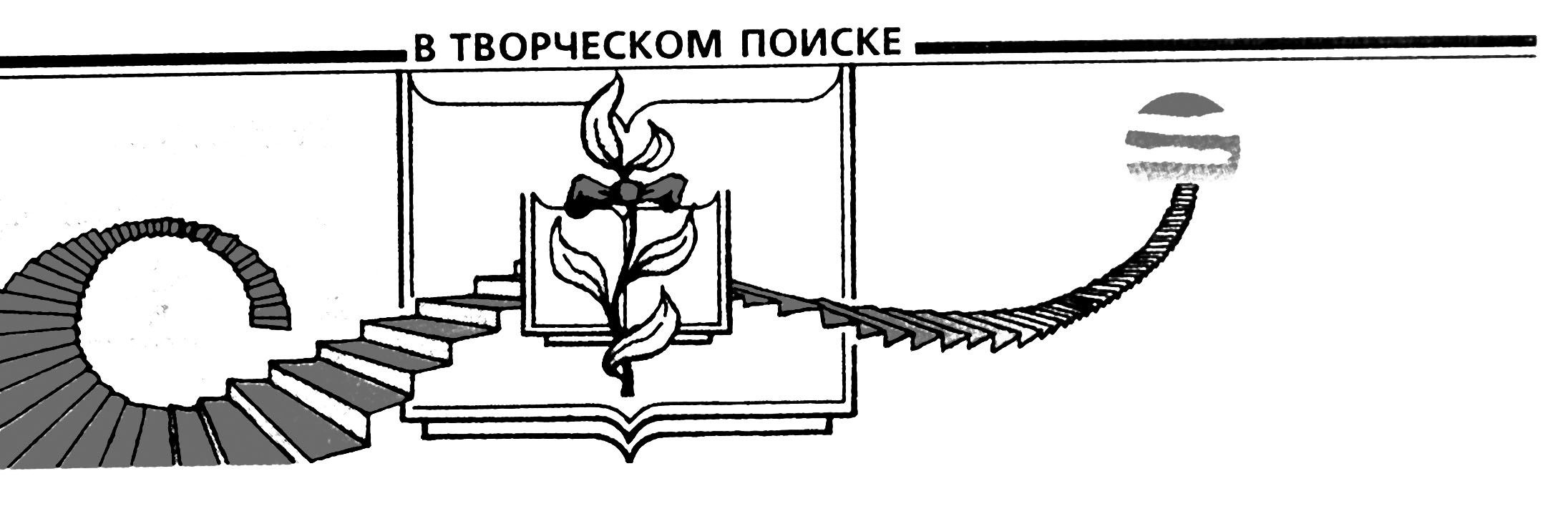 Из опыта работы воспитателя МБДОУ детский сад «Рябинка»Курзановой Надежды Григорьевны – участника регионального конкурса «Воспитатель года»В связи с реализацией  ФГОС дошкольного образования осуществляется поиск эффективных путей, средств и методов развития детского творчества. ФГОС ориентирует педагога на системно-деятельностный подход в воспитательно-образовательном процессе. Это означает, что результаты должны достигаться в комплексе, в неразрывной и взаимообусловленной связи.Исходя из наблюдений за творческой деятельностью детей в рамках  реализации образовательной области «Художественно- эстетическое развитие», педагог    выявила, что у дошкольников отмечаются: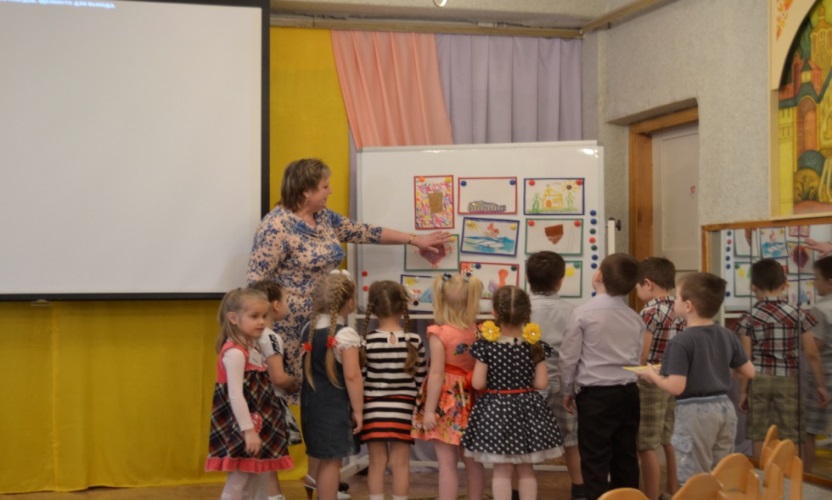 большой разрыв между внутренним художественным образом и тем, что ребенку удается воплотить в жизнь;недостаточное владение выразительными средствами перевода реального объекта в графический образ;недостаточная художественно - творческая активность в изобразительной деятельности;отсутствие у большинства интереса к своему рисунку.Данные проблемы мешают ребенку выразить в рисунке задуманное, чем  затрудняют развитие познавательных способностей и эстетического восприятия. Тема опыта актуальна, значима для педагогической практики, так как одно из требований ФГОС дошкольного образования  – обеспечение самоопределения личности, создание условий для ее самореализации.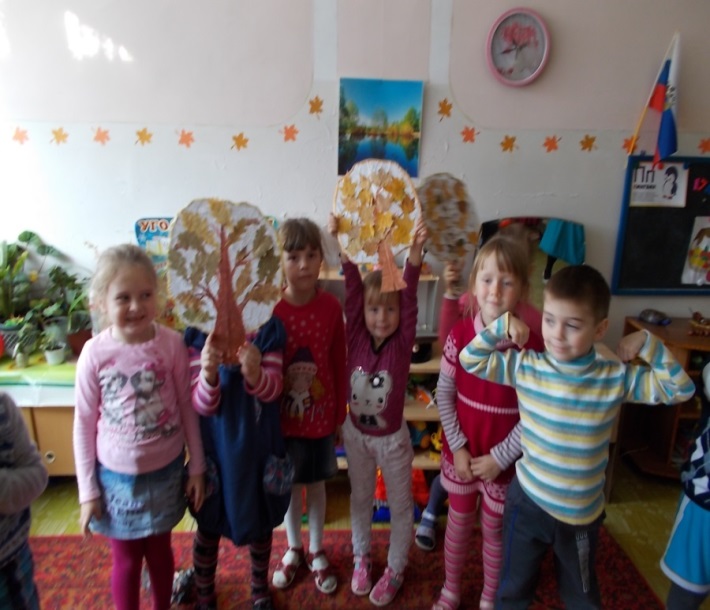 Изобразительная  деятельность –  возможность думать, пробовать, искать, экспериментировать,  выражать свои мысли в продуктах деятельности,  толчок  к развитию творчества, воображения,  проявлению самостоятельности, инициативы, выражения индивидуальности, поэтому развитие творческих способностей  детей дошкольного возраста средствами изобразительной деятельности является целью педагогической  работы.Для достижения цели были поставлены задачи: создать необходимые условия для свободного проявления и развития детского потенциала; формировать  у детей художественно-образные    представления; формировать практические    навыки и умения в разных видах художественной деятельности; разработать систему продуктивно-творческой деятельности с элементами экспериментирования с использованием разнообразных изобразительных техник; вовлекать родителей в совместную творческую деятельность, повышать их компетентность в области художественно-эстетического развития  детей.Основные направления   работы: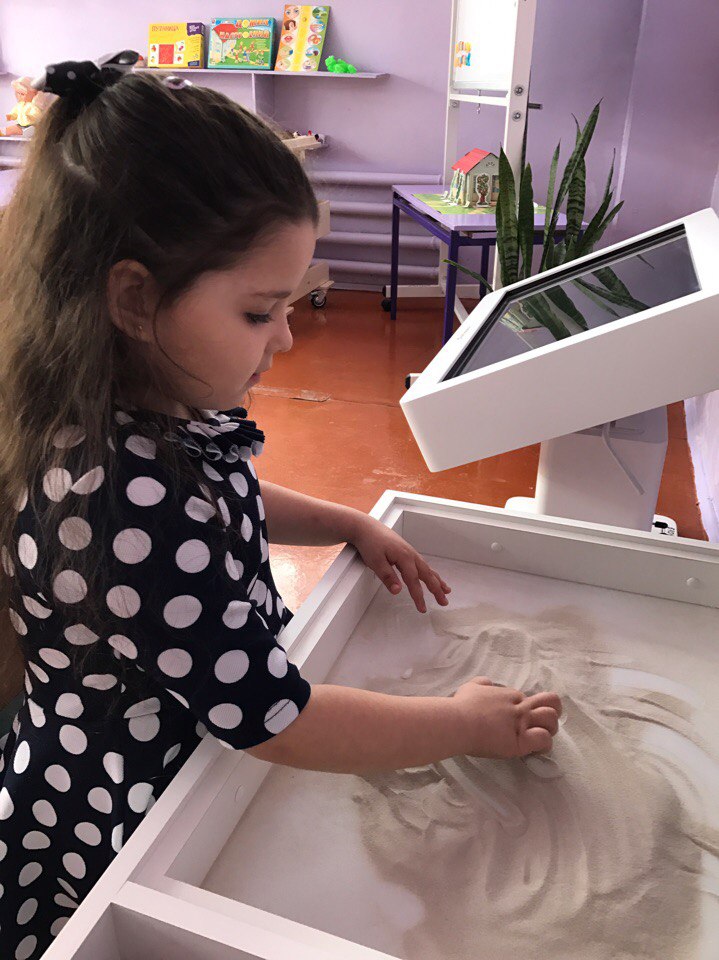 Обеспечение сохранности здоровья обучающихся.Обогащение развивающей среды необходимыми материалами для продуктивной деятельности. Организация разнообразных видов творческой деятельности дошкольников с целью решения задач гармоничного развития личности.Работа кружка «Искорки волшебства» и  привитие детям навыков  самостоятельной работы.Вовлечение родителей в творческий процесс.   Система работы с дошкольниками носит ступенчатый характер:Первая младшая группа – « Я чувствую» – первые сенсорные впечатления, копилка эстетических настроений, эмоций.Вторая младшая группа  – «Я воображаю» –  закладываются начальные признаки природного  творческого потенциала.Средняя группа  – «Я представляю»  – творческий поиск, формирование знаний и умений.Старшая группа –  «Я творю»  – творческое развитие. Подготовительная группа  – итог работы выражается словами «Каждый ребенок – творец». В результате целенаправленной работы в соответствии с ФГОС дошкольного образования и концепцией дополнительного образования в направлении художественно- эстетического развития у детей: проявляется инициативность и самостоятельность в разных видах деятельности; развивается способность  к фантазии, воображению, творчеству; развивается связная речь; формируется интерес к творческой деятельности; на достаточном уровне развита мелкая моторика; осуществляется знакомство с художественными произведениями. На этапе выхода детей в школу уровень развития творческих способностей  в среднем составляет 78%. Дети являются постоянными участниками творческих конкурсов. Это  одна из важнейших основ компетентности ребенка-дошкольника, его готовности к продуктивному взаимодействию с новым содержанием обучения в школе.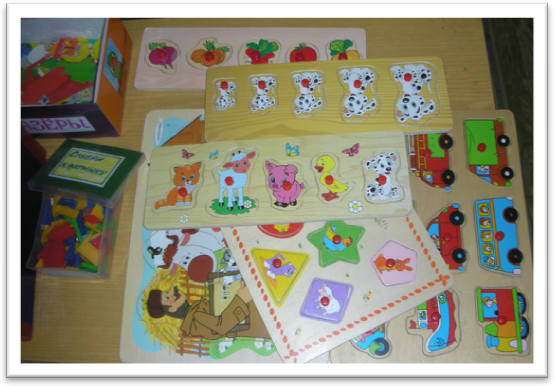 Опыт  педагогической деятельности  Курзановой Н.Г. обобщен на уровне дошкольного образовательного учреждения, на муниципальном уровне, транслируется посредством участия в конкурсах профессионального мастерства, в методических семинарах, заседаниях районного методического объединения педагогов дошкольного образования и отмечен нагрудным знаком  «За вклад в развитие муниципальной системы образования». Создан персональный сайт в сети работников дошкольного образования.